ХАНТЫ-МАНСИЙСКИЙ АВТОНОМНЫЙ ОКРУГ – ЮГРА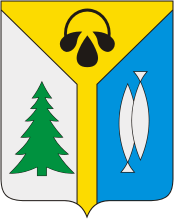 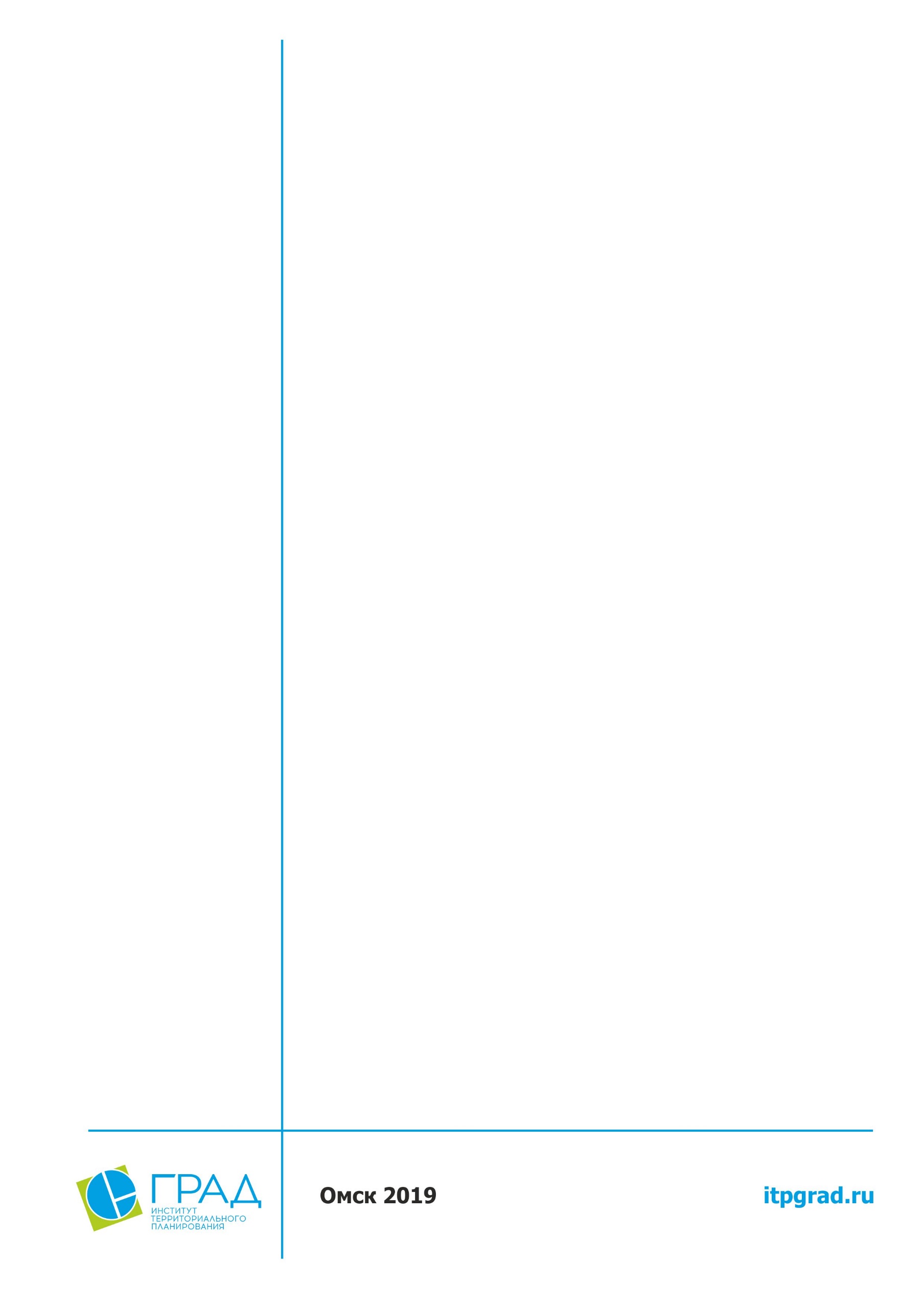 ГОРОД НИЖНЕВАРТОВСКНАУЧНО-ИССЛЕДОВАТЕЛЬСКАЯ РАБОТА «ЦИФРОВАЯ ИНФОРМАЦИОННАЯ МОДЕЛЬ УПРАВЛЕНИЯ РАЗВИТИЕМ ТЕРРИТОРИИ ГОРОДА НИЖНЕВАРТОВСКА»ПРОЕКТ МЕЖЕВАНИЯ ТЕРРИТОРИИ ПЛАНИРОВОЧНОГО РАЙОНА 9 СОДЕРЖАНИЕ1	ГРАНИЦЫ ТЕРРИТОРИИ, В ОТНОШЕНИИ КОТОРОЙ УТВЕРЖДЕН ПРОЕКТ МЕЖЕВАНИЯ	32	ПЕРЕЧЕНЬ И СВЕДЕНИЯ О ПЛОЩАДИ И ВИДАХ РАЗРЕШЕННОГО ИСПОЛЬЗОВАНИЯ ЗЕМЕЛЬНЫХ УЧАСТКОВ	73	ПЕРЕЧЕНЬ КООРДИНАТ ХАРАКТЕРНЫХ ТОЧЕК КРАСНЫХ ЛИНИЙ	18ГРАНИЦЫ ТЕРРИТОРИИ, В ОТНОШЕНИИ КОТОРОЙ УТВЕРЖДЕН ПРОЕКТ МЕЖЕВАНИЯПеречень координат границ территории, в отношении которой утвержден проект межевания ПЕРЕЧЕНЬ И СВЕДЕНИЯ О ПЛОЩАДИ И ВИДАХ РАЗРЕШЕННОГО ИСПОЛЬЗОВАНИЯ ЗЕМЕЛЬНЫХ УЧАСТКОВПеречень образуемых земельных участков 1 этапПеречень образуемых и уточняемых земельных участков 2 этапПЕРЕЧЕНЬ КООРДИНАТ ХАРАКТЕРНЫХ ТОЧЕК КРАСНЫХ ЛИНИЙ09:01:0109:01:0209:01:0309:01:0409:01:0509:02:0109:02:0209:02:03Номер точкиXY1949020.974420629.992949038.954420639.913949051.274420646.714949056.354420649.515949061.084420652.126949063.184420662.237949062.034420664.498949035.934420711.779949034.854420713.7510949034.014420715.2711948975.934420820.4912948974.894420822.3913948972.814420826.1914948925.314420912.3315948922.614420917.2116948917.054420927.2517948883.534420988.0518948883.494420988.1119948723.354420899.7720948718.914420897.3121948750.294420840.3922948765.054420813.6523948768.474420807.4524948808.574420734.8125948810.214420735.7326948812.244420736.8627948814.414420732.9128948847.514420673.8129948854.434420661.4730948850.214420659.2531948895.614420576.9332948896.334420577.3333948897.974420578.2134948904.694420565.8535948905.054420566.0536949016.434420627.4937949016.994420627.8138949668.154420752.639949675.14420756.6140949719.784420781.741949721.724420782.6942949735.354420790.1743949740.814420793.2344949745.614420795.9745949753.494420800.3346949754.214420800.7647949758.054420803.0848949741.594420822.7149949719.254420849.3350949697.034420875.7951949694.534420878.8152949685.254420889.8353949684.734420890.4554949654.914420926.0155949647.954420934.2956949646.854420935.5957949635.034420949.6958949632.954420952.1959949603.414420987.4160949602.834420988.0961949598.964420992.762949597.894420993.9563949572.034421024.7964949568.654421028.8165949567.974421029.6366949545.314421056.6367949543.474421058.8168949542.634421059.8169949542.194421060.3370949539.894421063.0571949527.354421078.0172949509.34421099.5473949468.594421148.0774949454.294421165.0975949428.474421195.8576949425.254421199.7177949415.654421211.1578949414.674421212.3179949375.194421259.3780949370.24421256.6581949351.434421246.2582949292.294421213.6383949215.734421171.4184949212.154421169.4585949075.354421093.9386949071.714421091.9587948933.414421015.6388948933.154421015.5189948910.344421002.9390948909.774421002.6191948921.434420981.4592948980.854420873.7793948994.114420849.6994948997.574420843.4595949006.814420826.6796949043.254420760.6597949055.174420739.0198949057.194420735.3799949092.854420670.71100949095.614420665.65101949097.754420661.8102949132.144420649.9103949137.434420648.11104949138.354420647.87105949137.254420647.31106949136.594420646.71107949135.534420644.85108949135.014420642.91109949135.054420640.85110949135.714420639.05111949136.414420637.95112949136.794420637.33113949189.654420618.97114949200.114420624.37115949201.294420624.97116949202.494420625.57117949203.234420625.33118949251.274420608.67119949252.094420608.38120949259.884420605.83121949267.764420603.56122949275.714420601.56123949283.734420599.84124949292.014420598.39125949298.534420597.43126949305.474420596.63127949314.134420595.93128949322.414420595.56129949322.424420595.56130949320.674420597.45131949331.814420597.05132949344.414420597.41133949359.974420599.15134949368.534420600.69135949370.554420601.07136949380.214420603.13137949382.734420603.83138949383.974420604.19139949385.054420604.49140949385.894420604.73141949388.854420605.55142949389.274420605.67143949389.364420605.69144949390.464420603.65145949397.234420605.58146949405.044420608.1147949412.754420610.89148949420.354420613.95149949425.884420616.4150949427.854420617.27151949435.234420620.85152949442.474420624.68153949527.614420671.65154949526.764420673.53155949530.754420676.62156949632.764420733.69157949659.154420748.34158949664.764420750.76159948673.774420906.67160948673.774420906.68161948668.354420916.51162948665.534420921.59163948612.154421018.37164948603.894421033.33165948596.334421047.01166948596.134421047.39167948563.594421106.37168948557.734421116.99169948548.184421134.32170948318.074421007.38171948301.84420998.4172948282.744420987.89173948157.574420918.83174948157.34420917.9175948149.84420891.64176948147.374420883.11177948145.914420878178948169.644420834.98179948172.654420829.51180948172.934420829.05181948216.054420750.91182948220.354420743.03183948248.774420691.35184948249.894420689.31185948251.374420686.61186948254.114420681.67187948256.634420677.27188948256.964420676.71189948260.734420678.71190948312.374420707.19191948319.464420711.19192948321.834420706.68193948331.474420711.871949483294420716.46195948427.254420770.66196948444.34420780.08197948806.414420979.85198948868.994421014.39199948817.654421107.49200948817.074421108.53201948812.394421117.03202948811.694421118.27203948810.134421121.13204948809.494421122.29205948808.954421123.25206948807.494421125.91207948806.734421127.29208948806.594421127.55209948805.894421128.81210948804.654421131.01211948803.314421133.47212948803.154421133.77213948801.594421136.61214948799.154421141.03215948743.434421242.05216948739.554421239.85217948736.814421238.41218948733.874421236.77219948686.774421210.79220948625.414421176.97221948609.874421168.37222948585.514421154.98223948578.814421151.23224948584.974421140.07225948634.854421049.63226948636.134421047.39227948637.654421044.57228948638.494421043.07229948639.754421040.77230948641.094421038.39231948641.474421037.63232948642.994421034.89233948643.234421034.47234948654.854421013.45235948657.254421014.75236948663.914421002.81237948671.794420988.25238948689.254420956.29239948699.654420937.75240948706.714420924.83241948707.924420925.55242948718.794420931.63243948722.354420933.65244948784.034420967.51245948789.174420970.35246949248.64421223.78247949252.74421226.05248949270.744421236249949274.174421237.89250949277.454421239.71251949353.494421281.65252949353.934421281.89253949354.774421282.36254949347.014421292.92255949280.594421372.05256949268.094421386.91257949262.754421393.27258949235.714421425.47259949227.774421435.04260949214.494421450.85261949185.214421485.75262949140.974421461.39263949108.294421443.39264949098.974421438.23265949065.474421419.69266949027.194421398.57267949026.314421398.09268949009.574421388.85269949005.834421386.81270948975.354421369.97271948971.974421368.13272948942.854421352.05273948912.954421335.55274948885.214421320.27275948884.474421319.87276948825.294421287.21277948790.274421267.89278948771.894421257.75279948769.694421256.53280948779.654421238.51281948779.974421237.93282948799.414421202.69283948810.034421183.43284948810.354421182.85285948813.654421176.85286948816.674421171.37287948863.814421085.93288948864.274421086.5289948866.894421081.74290948895.814421029.18291948896.394421029.49292948934.974421050.77293949006.754421090.37294949039.094421108.21295949060.114421119.79296949072.654421126.71297949074.274421127.63298949112.214421148.55299949115.674421150.47300949118.394421151.95301949181.874421186.97302949185.534421188.99303949188.054421190.38304949208.394421201.6305949209.54421202.21306948862.274420381.41307948939.874420424.21308948874.084420543.48309948869.264420552.18310948858.454420571.78311948855.164420577.83312948842.654420600.47313948831.694420620.33314948830.334420622.81315948817.994420645.17316948822.374420647.56317948817.784420655.88318948813.394420653.49319948804.154420670.23320948801.274420675.49321948800.554420676.8322948799.44420678.88323948798.584420680.37324948798.044420681.35325948797.544420682.25326948796.644420683.88327948795.574420685.82328948792.234420691.88329948791.484420693.24330948789.914420696.09331948778.624420716.56332948775.674420721.9333948752.444420764.05334948728.224420807.95335948714.054420833.63336948709.914420841.13337948695.194420867.83338948688.434420880.02339948688.254420880.39340948591.734420827.17341948588.854420825.643429485884420826.08343948587.34420826.27344948586.584420826.33345948585.864420826.26346948585.194420826.02347948584.534420825.72348948583.954420825.27349948583.624420824.92350948583.214420824.33351948582.854420823.44352948582.734420822.72353948582.174420822.42354948582.384420822355948576.194420818.57356948465.194420757.33357948390.134420715.93358948322.694420678.73359948271.474420650.47360948296.674420604.77361948310.034420580.57362948313.054420575.07363948342.124420522.36364948359.424420491.013659483684420475.45366948374.774420463.18367948380.744420452.38368948462.984420497.82369948501.484420519.02370948502.374420519.77371948503.134420520.65372948503.94420521.93373948504.544420523.5374948504.914420524.85375948505.114420526.48376948505.144420527.53377948505.084420528.77378948504.84420529.82379948504.694420530.02380948511.454420533.67381948519.784420518.89382948507.154420511.65383948446.454420479.43384948424.514420467.53385948426.994420463.07386948422.774420460.71387948420.014420459.15388948401.654420448.81389948387.214420440.67390948391.014420433.73391948399.094420419.09392948400.914420415.81393948402.774420412.43394948432.614420358.33395948452.214420322.83396948456.924420314.29397948523.114420194.25398948641.134420259.36399948654.654420266.83400948664.434420272.23401948671.734420276.25402948683.214420282.59403948685.394420283.79404948692.554420287.75405948706.094420295.21406948718.954420302.31407948724.394420305.37408948726.014420306.23409948726.434420306.43410948743.854420316.05411948747.794420318.23412949097.774420502.27413949203.654420563.53414949184.734420599.99415949146.694420613.15416949138.194420616.09417949110.194420625.77418949074.434420620.45419949074.264420620.36420949070.814420619.5421949067.124420618.45422949063.464420617.27423949059.864420615.96424949048.54420609.91425949023.224420596.06426949005.034420586.24427948988.214420577.21428948977.854420571.95429948919.684420539.87430948919.684420539.86431948919.694420539.87432948925.364420529.38433948933.744420513.314349489464420490.68435948946.44420490.15436948949.214420484.53437948971.454420442.62438948976.384420432.92439949034.014420465.07440949033.194420466.31Условный номер земельного участкаОписание местоположенияСпособ образования земельного участкаКатегория земельПлощадь земельного участка, кв. мРазрешенное использование земельного участка Примечание1234567Элемент планировочной структуры 09:01:01Элемент планировочной структуры 09:01:01Элемент планировочной структуры 09:01:01Элемент планировочной структуры 09:01:01Элемент планировочной структуры 09:01:01Элемент планировочной структуры 09:01:01Элемент планировочной структуры 09:01:01Границы образуемых земельных участковГраницы образуемых земельных участковГраницы образуемых земельных участковГраницы образуемых земельных участковГраницы образуемых земельных участковГраницы образуемых земельных участковГраницы образуемых земельных участков:ЗУ1ХМАО-Югра, г. Нижневартовск, микрорайон 7Образование путем раздела земельного участка, объединения, перераспределения земельных участков, перераспределения земельного участка и земель, находящихся в государственной или муниципальной собственности, а также образование из земель, находящихся в государственной или муниципальной собственностиЗемли населенных пунктов176Бытовое обслуживание-Границы образуемых земельных участков, которые после образования будут относиться к территориям общего пользованияГраницы образуемых земельных участков, которые после образования будут относиться к территориям общего пользованияГраницы образуемых земельных участков, которые после образования будут относиться к территориям общего пользованияГраницы образуемых земельных участков, которые после образования будут относиться к территориям общего пользованияГраницы образуемых земельных участков, которые после образования будут относиться к территориям общего пользованияГраницы образуемых земельных участков, которые после образования будут относиться к территориям общего пользованияГраницы образуемых земельных участков, которые после образования будут относиться к территориям общего пользования:ЗУ2ХМАО-Югра, г. Нижневартовск, микрорайон 7Образование путем раздела земельного участка, объединения, перераспределения земельных участков, перераспределения земельного участка и земель, находящихся в государственной или муниципальной собственности, а также образование из земель, находящихся в государственной или муниципальной собственностиЗемли населенных пунктов18Земельные участки (территории) общего пользования-Условный номер земельного участкаОписание местоположенияСпособ образования земельного участкаКатегория земельПлощадь земельного участка, кв. мРазрешенное использование земельного участка Примечание1234567Границы образуемых земельных участков, которые после образования будут относиться к территориям общего пользованияГраницы образуемых земельных участков, которые после образования будут относиться к территориям общего пользованияГраницы образуемых земельных участков, которые после образования будут относиться к территориям общего пользованияГраницы образуемых земельных участков, которые после образования будут относиться к территориям общего пользованияГраницы образуемых земельных участков, которые после образования будут относиться к территориям общего пользованияГраницы образуемых земельных участков, которые после образования будут относиться к территориям общего пользованияГраницы образуемых земельных участков, которые после образования будут относиться к территориям общего пользования:ЗУ1ХМАО-Югра, г. Нижневартовск, микрорайон 8 АОбразование путем раздела земельного участка, объединения, перераспределения земельных участков, перераспределения земельного участка и земель, находящихся в государственной или муниципальной собственности, а также образование из земель, находящихся в государственной или муниципальной собственностиЗемли населенных пунктов4961Земельные участки (территории) общего пользования-Элемент планировочной структуры 09:01:01Элемент планировочной структуры 09:01:01Элемент планировочной структуры 09:01:01Элемент планировочной структуры 09:01:01Элемент планировочной структуры 09:01:01Элемент планировочной структуры 09:01:01Элемент планировочной структуры 09:01:01Границы образуемых земельных участковГраницы образуемых земельных участковГраницы образуемых земельных участковГраницы образуемых земельных участковГраницы образуемых земельных участковГраницы образуемых земельных участковГраницы образуемых земельных участков:ЗУ1ХМАО-Югра, г. Нижневартовск, микрорайон 7Образование путем раздела земельного участка, объединения, перераспределения земельных участков, перераспределения земельного участка и земель, находящихся в государственной или муниципальной собственности, а также образование из земель, находящихся в государственной или муниципальной собственностиЗемли населенных пунктов447Бытовое обслуживание-:ЗУ2ХМАО-Югра, г. НижневартовскОбразование путем раздела земельного участка, объединения, перераспределения земельных участков, перераспределения земельного участка и земель, находящихся в государственной или муниципальной собственности, а также образование из земель, находящихся в государственной или муниципальной собственностиЗемли населенных пунктов9127Дошкольное, начальное и среднее общее образование-:ЗУ3ХМАО-Югра, г. Нижневартовск, микрорайон 7Образование путем раздела земельного участка, объединения, перераспределения земельных участков, перераспределения земельного участка и земель, находящихся в государственной или муниципальной собственности, а также образование из земель, находящихся в государственной или муниципальной собственностиЗемли населенных пунктов49Предоставление коммунальных услуг-:ЗУ4ХМАО-Югра, г. Нижневартовск, микрорайон 7Образование путем раздела земельного участка, объединения, перераспределения земельных участков, перераспределения земельного участка и земель, находящихся в государственной или муниципальной собственности, а также образование из земель, находящихся в государственной или муниципальной собственностиЗемли населенных пунктов162Хранение автотранспорта-:ЗУ5ХМАО-Югра, г. Нижневартовск, микрорайон 7Образование путем раздела земельного участка, объединения, перераспределения земельных участков, перераспределения земельного участка и земель, находящихся в государственной или муниципальной собственности, а также образование из земель, находящихся в государственной или муниципальной собственностиЗемли населенных пунктов4768Государственное управление-Границы образуемых земельных участков, которые после образования будут относиться к имуществу общего пользованияГраницы образуемых земельных участков, которые после образования будут относиться к имуществу общего пользованияГраницы образуемых земельных участков, которые после образования будут относиться к имуществу общего пользованияГраницы образуемых земельных участков, которые после образования будут относиться к имуществу общего пользованияГраницы образуемых земельных участков, которые после образования будут относиться к имуществу общего пользованияГраницы образуемых земельных участков, которые после образования будут относиться к имуществу общего пользованияГраницы образуемых земельных участков, которые после образования будут относиться к имуществу общего пользования:ЗУ6ХМАО-Югра, г. Нижневартовск, микрорайон 7Образование путем раздела земельного участка, объединения, перераспределения земельных участков, перераспределения земельного участка и земель, находящихся в государственной или муниципальной собственности, а также образование из земель, находящихся в государственной или муниципальной собственностиЗемли населенных пунктов3221Среднеэтажная жилая застройка-Границы образуемых земельных участков, которые после образования будут относиться к территориям общего пользованияГраницы образуемых земельных участков, которые после образования будут относиться к территориям общего пользованияГраницы образуемых земельных участков, которые после образования будут относиться к территориям общего пользованияГраницы образуемых земельных участков, которые после образования будут относиться к территориям общего пользованияГраницы образуемых земельных участков, которые после образования будут относиться к территориям общего пользованияГраницы образуемых земельных участков, которые после образования будут относиться к территориям общего пользованияГраницы образуемых земельных участков, которые после образования будут относиться к территориям общего пользования:ЗУ7ХМАО-Югра, г. Нижневартовск, микрорайон 7Образование путем раздела земельного участка, объединения, перераспределения земельных участков, перераспределения земельного участка и земель, находящихся в государственной или муниципальной собственности, а также образование из земель, находящихся в государственной или муниципальной собственностиЗемли населенных пунктов201Земельные участки (территории) общего пользования-:ЗУ8ХМАО-Югра, г. Нижневартовск, микрорайон 7Образование путем раздела земельного участка, объединения, перераспределения земельных участков, перераспределения земельного участка и земель, находящихся в государственной или муниципальной собственности, а также образование из земель, находящихся в государственной или муниципальной собственностиЗемли населенных пунктов384Земельные участки (территории) общего пользования-:ЗУ9ХМАО-Югра, г. Нижневартовск, микрорайон 7Образование путем раздела земельного участка, объединения, перераспределения земельных участков, перераспределения земельного участка и земель, находящихся в государственной или муниципальной собственности, а также образование из земель, находящихся в государственной или муниципальной собственностиЗемли населенных пунктов14Земельные участки (территории) общего пользования-:ЗУ10ХМАО-Югра, г. Нижневартовск, микрорайон 7Образование путем раздела земельного участка, объединения, перераспределения земельных участков, перераспределения земельного участка и земель, находящихся в государственной или муниципальной собственности, а также образование из земель, находящихся в государственной или муниципальной собственностиЗемли населенных пунктов531Земельные участки (территории) общего пользования-:ЗУ11ХМАО-Югра, г. Нижневартовск, микрорайон 7Образование путем раздела земельного участка, объединения, перераспределения земельных участков, перераспределения земельного участка и земель, находящихся в государственной или муниципальной собственности, а также образование из земель, находящихся в государственной или муниципальной собственностиЗемли населенных пунктов3335Земельные участки (территории) общего пользования-:ЗУ12ХМАО-Югра, г. Нижневартовск, микрорайон 7Образование путем раздела земельного участка, объединения, перераспределения земельных участков, перераспределения земельного участка и земель, находящихся в государственной или муниципальной собственности, а также образование из земель, находящихся в государственной или муниципальной собственностиЗемли населенных пунктов11789Земельные участки (территории) общего пользования-:ЗУ13ХМАО-Югра, г. Нижневартовск, микрорайон 7Образование путем раздела земельного участка, объединения, перераспределения земельных участков, перераспределения земельного участка и земель, находящихся в государственной или муниципальной собственности, а также образование из земель, находящихся в государственной или муниципальной собственностиЗемли населенных пунктов4 259Земельные участки (территории) общего пользования-Границы уточняемых земельных участковГраницы уточняемых земельных участковГраницы уточняемых земельных участковГраницы уточняемых земельных участковГраницы уточняемых земельных участковГраницы уточняемых земельных участковГраницы уточняемых земельных участков86:11:0101008:81ХМАО-Югра, г. Нижневартовск, микрорайон 7, ул. Интернациональная, д. 10-Земли населенных пунктов9177Под иными объектами специального назначенияУточнение границСведения об изменяемых характеристиках уточняемых земельных участкахСведения об изменяемых характеристиках уточняемых земельных участкахСведения об изменяемых характеристиках уточняемых земельных участкахСведения об изменяемых характеристиках уточняемых земельных участкахСведения об изменяемых характеристиках уточняемых земельных участкахСведения об изменяемых характеристиках уточняемых земельных участкахСведения об изменяемых характеристиках уточняемых земельных участках86:11:0101008:776ХМАО-Югра, г. Нижневартовск, микрорайон 7-Земли населенных пунктов155МагазиныИзменение ВРИЭлемент планировочной структуры 09:01:02Элемент планировочной структуры 09:01:02Элемент планировочной структуры 09:01:02Элемент планировочной структуры 09:01:02Элемент планировочной структуры 09:01:02Элемент планировочной структуры 09:01:02Элемент планировочной структуры 09:01:02Границы образуемых земельных участковГраницы образуемых земельных участковГраницы образуемых земельных участковГраницы образуемых земельных участковГраницы образуемых земельных участковГраницы образуемых земельных участковГраницы образуемых земельных участков:ЗУ1ХМАО-Югра, г. НижневартовскОбразование путем раздела земельного участка, объединения, перераспределения земельных участков, перераспределения земельного участка и земель, находящихся в государственной или муниципальной собственности, а также образование из земель, находящихся в государственной или муниципальной собственностиЗемли населенных пунктов8661Дошкольное, начальное и среднее общее образование-:ЗУ2ХМАО-Югра, г. Нижневартовск, микрорайон 7 АОбразование путем раздела земельного участка, объединения, перераспределения земельных участков, перераспределения земельного участка и земель, находящихся в государственной или муниципальной собственности, а также образование из земель, находящихся в государственной или муниципальной собственностиЗемли населенных пунктов544Магазины-Границы образуемых земельных участков, которые после образования будут относиться к территориям общего пользованияГраницы образуемых земельных участков, которые после образования будут относиться к территориям общего пользованияГраницы образуемых земельных участков, которые после образования будут относиться к территориям общего пользованияГраницы образуемых земельных участков, которые после образования будут относиться к территориям общего пользованияГраницы образуемых земельных участков, которые после образования будут относиться к территориям общего пользованияГраницы образуемых земельных участков, которые после образования будут относиться к территориям общего пользованияГраницы образуемых земельных участков, которые после образования будут относиться к территориям общего пользования:ЗУ3ХМАО-Югра, г. Нижневартовск, микрорайон 7 АОбразование путем раздела земельного участка, объединения, перераспределения земельных участков, перераспределения земельного участка и земель, находящихся в государственной или муниципальной собственности, а также образование из земель, находящихся в государственной или муниципальной собственностиЗемли населенных пунктов916Земельные участки (территории) общего пользования-:ЗУ4ХМАО-Югра, г. Нижневартовск, микрорайон 7 АОбразование путем раздела земельного участка, объединения, перераспределения земельных участков, перераспределения земельного участка и земель, находящихся в государственной или муниципальной собственности, а также образование из земель, находящихся в государственной или муниципальной собственностиЗемли населенных пунктов2769Земельные участки (территории) общего пользования-:ЗУ5ХМАО-Югра, г. Нижневартовск, микрорайон 7 АОбразование путем раздела земельного участка, объединения, перераспределения земельных участков, перераспределения земельного участка и земель, находящихся в государственной или муниципальной собственности, а также образование из земель, находящихся в государственной или муниципальной собственностиЗемли населенных пунктов6056Земельные участки (территории) общего пользования-:ЗУ6ХМАО-Югра, г. Нижневартовск, микрорайон 7 АОбразование путем раздела земельного участка, объединения, перераспределения земельных участков, перераспределения земельного участка и земель, находящихся в государственной или муниципальной собственности, а также образование из земель, находящихся в государственной или муниципальной собственностиЗемли населенных пунктов2692Земельные участки (территории) общего пользования-:ЗУ7ХМАО-Югра, г. Нижневартовск, микрорайон 7 АОбразование путем раздела земельного участка, объединения, перераспределения земельных участков, перераспределения земельного участка и земель, находящихся в государственной или муниципальной собственности, а также образование из земель, находящихся в государственной или муниципальной собственностиЗемли населенных пунктов7488Земельные участки (территории) общего пользования-:ЗУ8ХМАО-Югра, г. Нижневартовск, микрорайон 7 АОбразование путем раздела земельного участка, объединения, перераспределения земельных участков, перераспределения земельного участка и земель, находящихся в государственной или муниципальной собственности, а также образование из земель, находящихся в государственной или муниципальной собственностиЗемли населенных пунктов693Земельные участки (территории) общего пользования-Элемент планировочной структуры 09:01:03Элемент планировочной структуры 09:01:03Элемент планировочной структуры 09:01:03Элемент планировочной структуры 09:01:03Элемент планировочной структуры 09:01:03Элемент планировочной структуры 09:01:03Элемент планировочной структуры 09:01:03Границы образуемых земельных участков, которые после образования будут относиться к территориям общего пользованияГраницы образуемых земельных участков, которые после образования будут относиться к территориям общего пользованияГраницы образуемых земельных участков, которые после образования будут относиться к территориям общего пользованияГраницы образуемых земельных участков, которые после образования будут относиться к территориям общего пользованияГраницы образуемых земельных участков, которые после образования будут относиться к территориям общего пользованияГраницы образуемых земельных участков, которые после образования будут относиться к территориям общего пользованияГраницы образуемых земельных участков, которые после образования будут относиться к территориям общего пользования:ЗУ1ХМАО-Югра, г. НижневартовскОбразование путем раздела земельного участка, объединения, перераспределения земельных участков, перераспределения земельного участка и земель, находящихся в государственной или муниципальной собственности, а также образование из земель, находящихся в государственной или муниципальной собственностиЗемли населенных пунктов1832Земельные участки (территории) общего пользования-Элемент планировочной структуры 09:01:04Элемент планировочной структуры 09:01:04Элемент планировочной структуры 09:01:04Элемент планировочной структуры 09:01:04Элемент планировочной структуры 09:01:04Элемент планировочной структуры 09:01:04Элемент планировочной структуры 09:01:04Границы образуемых земельных участковГраницы образуемых земельных участковГраницы образуемых земельных участковГраницы образуемых земельных участковГраницы образуемых земельных участковГраницы образуемых земельных участковГраницы образуемых земельных участков:ЗУ1ХМАО-Югра, г. Нижневартовск, ул. МираОбразование путем раздела земельного участка, объединения, перераспределения земельных участков, перераспределения земельного участка и земель, находящихся в государственной или муниципальной собственности, а также образование из земель, находящихся в государственной или муниципальной собственностиЗемли населенных пунктов2451Хранение автотранспорта-Границы образуемых земельных участков, которые после образования будут относиться к территориям общего пользованияГраницы образуемых земельных участков, которые после образования будут относиться к территориям общего пользованияГраницы образуемых земельных участков, которые после образования будут относиться к территориям общего пользованияГраницы образуемых земельных участков, которые после образования будут относиться к территориям общего пользованияГраницы образуемых земельных участков, которые после образования будут относиться к территориям общего пользованияГраницы образуемых земельных участков, которые после образования будут относиться к территориям общего пользованияГраницы образуемых земельных участков, которые после образования будут относиться к территориям общего пользования:ЗУ2ХМАО-Югра, г. Нижневартовск, ул. СпортивнаяОбразование путем раздела земельного участка, объединения, перераспределения земельных участков, перераспределения земельного участка и земель, находящихся в государственной или муниципальной собственности, а также образование из земель, находящихся в государственной или муниципальной собственностиЗемли населенных пунктов862Земельные участки (территории) общего пользования-:ЗУ3ХМАО-Югра, г. Нижневартовск, ул. СпортивнаяОбразование путем раздела земельного участка, объединения, перераспределения земельных участков, перераспределения земельного участка и земель, находящихся в государственной или муниципальной собственности, а также образование из земель, находящихся в государственной или муниципальной собственностиЗемли населенных пунктов303Земельные участки (территории) общего пользования-:ЗУ4ХМАО-Югра, г. Нижневартовск, ул. МираОбразование путем раздела земельного участка, объединения, перераспределения земельных участков, перераспределения земельного участка и земель, находящихся в государственной или муниципальной собственности, а также образование из земель, находящихся в государственной или муниципальной собственностиЗемли населенных пунктов6Земельные участки (территории) общего пользования-Границы уточняемых земельных участковГраницы уточняемых земельных участковГраницы уточняемых земельных участковГраницы уточняемых земельных участковГраницы уточняемых земельных участковГраницы уточняемых земельных участковГраницы уточняемых земельных участков86:11:0101007:39ХМАО-Югра, г. Нижневартовск, ул. Мира-Земли населенных пунктов2933Для иных целейУточнение границЭлемент планировочной структуры 09:01:05Элемент планировочной структуры 09:01:05Элемент планировочной структуры 09:01:05Элемент планировочной структуры 09:01:05Элемент планировочной структуры 09:01:05Элемент планировочной структуры 09:01:05Элемент планировочной структуры 09:01:05Границы образуемых земельных участков, которые после образования будут относиться к территориям общего пользованияГраницы образуемых земельных участков, которые после образования будут относиться к территориям общего пользованияГраницы образуемых земельных участков, которые после образования будут относиться к территориям общего пользованияГраницы образуемых земельных участков, которые после образования будут относиться к территориям общего пользованияГраницы образуемых земельных участков, которые после образования будут относиться к территориям общего пользованияГраницы образуемых земельных участков, которые после образования будут относиться к территориям общего пользованияГраницы образуемых земельных участков, которые после образования будут относиться к территориям общего пользования:ЗУ1ХМАО-Югра, г. Нижневартовск, ул. СпортивнаяОбразование путем раздела земельного участка, объединения, перераспределения земельных участков, перераспределения земельного участка и земель, находящихся в государственной или муниципальной собственности, а также образование из земель, находящихся в государственной или муниципальной собственностиЗемли населенных пунктов493Земельные участки (территории) общего пользования-Элемент планировочной структуры 09:02:01Элемент планировочной структуры 09:02:01Элемент планировочной структуры 09:02:01Элемент планировочной структуры 09:02:01Элемент планировочной структуры 09:02:01Элемент планировочной структуры 09:02:01Элемент планировочной структуры 09:02:01Границы образуемых земельных участковГраницы образуемых земельных участковГраницы образуемых земельных участковГраницы образуемых земельных участковГраницы образуемых земельных участковГраницы образуемых земельных участковГраницы образуемых земельных участков:ЗУ1ХМАО-Югра, г. Нижневартовск, микрорайон 8Образование путем раздела земельного участка, объединения, перераспределения земельных участков, перераспределения земельного участка и земель, находящихся в государственной или муниципальной собственности, а также образование из земель, находящихся в государственной или муниципальной собственностиЗемли населенных пунктов1177Амбулаторно-поликлиническое обслуживание-:ЗУ2ХМАО-Югра, г. Нижневартовск, микрорайон 8Образование путем раздела земельного участка, объединения, перераспределения земельных участков, перераспределения земельного участка и земель, находящихся в государственной или муниципальной собственности, а также образование из земель, находящихся в государственной или муниципальной собственностиЗемли населенных пунктов639Бытовое обслуживание-:ЗУ3ХМАО-Югра, г. Нижневартовск, микрорайон 8 АОбразование путем раздела земельного участка, объединения, перераспределения земельных участков, перераспределения земельного участка и земель, находящихся в государственной или муниципальной собственности, а также образование из земель, находящихся в государственной или муниципальной собственностиЗемли населенных пунктов320Предоставление коммунальных услуг-Границы образуемых земельных участков, которые после образования будут относиться к имуществу общего пользованияГраницы образуемых земельных участков, которые после образования будут относиться к имуществу общего пользованияГраницы образуемых земельных участков, которые после образования будут относиться к имуществу общего пользованияГраницы образуемых земельных участков, которые после образования будут относиться к имуществу общего пользованияГраницы образуемых земельных участков, которые после образования будут относиться к имуществу общего пользованияГраницы образуемых земельных участков, которые после образования будут относиться к имуществу общего пользованияГраницы образуемых земельных участков, которые после образования будут относиться к имуществу общего пользования:ЗУ4ХМАО-Югра, г. Нижневартовск, микрорайон 8Образование путем раздела земельного участка, объединения, перераспределения земельных участков, перераспределения земельного участка и земель, находящихся в государственной или муниципальной собственности, а также образование из земель, находящихся в государственной или муниципальной собственностиЗемли населенных пунктов1149Среднеэтажная жилая застройка-Границы образуемых земельных участков, которые после образования будут относиться к территориям общего пользованияГраницы образуемых земельных участков, которые после образования будут относиться к территориям общего пользованияГраницы образуемых земельных участков, которые после образования будут относиться к территориям общего пользованияГраницы образуемых земельных участков, которые после образования будут относиться к территориям общего пользованияГраницы образуемых земельных участков, которые после образования будут относиться к территориям общего пользованияГраницы образуемых земельных участков, которые после образования будут относиться к территориям общего пользованияГраницы образуемых земельных участков, которые после образования будут относиться к территориям общего пользования:ЗУ5ХМАО-Югра, г. Нижневартовск, микрорайон 8 АОбразование путем раздела земельного участка, объединения, перераспределения земельных участков, перераспределения земельного участка и земель, находящихся в государственной или муниципальной собственности, а также образование из земель, находящихся в государственной или муниципальной собственностиЗемли населенных пунктов18Земельные участки (территории) общего пользования-:ЗУ6ХМАО-Югра, г. Нижневартовск, микрорайон 8Образование путем раздела земельного участка, объединения, перераспределения земельных участков, перераспределения земельного участка и земель, находящихся в государственной или муниципальной собственности, а также образование из земель, находящихся в государственной или муниципальной собственностиЗемли населенных пунктов2905Земельные участки (территории) общего пользования-Элемент планировочной структуры 09:02:02Элемент планировочной структуры 09:02:02Элемент планировочной структуры 09:02:02Элемент планировочной структуры 09:02:02Элемент планировочной структуры 09:02:02Элемент планировочной структуры 09:02:02Элемент планировочной структуры 09:02:02Границы образуемых земельных участков, которые после образования будут относиться к территориям общего пользованияГраницы образуемых земельных участков, которые после образования будут относиться к территориям общего пользованияГраницы образуемых земельных участков, которые после образования будут относиться к территориям общего пользованияГраницы образуемых земельных участков, которые после образования будут относиться к территориям общего пользованияГраницы образуемых земельных участков, которые после образования будут относиться к территориям общего пользованияГраницы образуемых земельных участков, которые после образования будут относиться к территориям общего пользованияГраницы образуемых земельных участков, которые после образования будут относиться к территориям общего пользования:ЗУ1ХМАО-Югра, г. Нижневартовск, микрорайон 8 АОбразование путем раздела земельного участка, объединения, перераспределения земельных участков, перераспределения земельного участка и земель, находящихся в государственной или муниципальной собственности, а также образование из земель, находящихся в государственной или муниципальной собственностиЗемли населенных пунктов1797Земельные участки (территории) общего пользования-:ЗУ2ХМАО-Югра, г. Нижневартовск, микрорайон 8 АОбразование путем раздела земельного участка, объединения, перераспределения земельных участков, перераспределения земельного участка и земель, находящихся в государственной или муниципальной собственности, а также образование из земель, находящихся в государственной или муниципальной собственностиЗемли населенных пунктов8309Земельные участки (территории) общего пользования-:ЗУ3ХМАО-Югра, г. Нижневартовск, микрорайон 8 АОбразование путем раздела земельного участка, объединения, перераспределения земельных участков, перераспределения земельного участка и земель, находящихся в государственной или муниципальной собственности, а также образование из земель, находящихся в государственной или муниципальной собственностиЗемли населенных пунктов13Земельные участки (территории) общего пользования-:ЗУ4ХМАО-Югра, г. Нижневартовск, микрорайон 8 АОбразование путем раздела земельного участка, объединения, перераспределения земельных участков, перераспределения земельного участка и земель, находящихся в государственной или муниципальной собственности, а также образование из земель, находящихся в государственной или муниципальной собственностиЗемли населенных пунктов25Земельные участки (территории) общего пользования-Элемент планировочной структуры 09:02:03Элемент планировочной структуры 09:02:03Элемент планировочной структуры 09:02:03Элемент планировочной структуры 09:02:03Элемент планировочной структуры 09:02:03Элемент планировочной структуры 09:02:03Элемент планировочной структуры 09:02:03Границы образуемых земельных участков, которые после образования будут относиться к территориям общего пользованияГраницы образуемых земельных участков, которые после образования будут относиться к территориям общего пользованияГраницы образуемых земельных участков, которые после образования будут относиться к территориям общего пользованияГраницы образуемых земельных участков, которые после образования будут относиться к территориям общего пользованияГраницы образуемых земельных участков, которые после образования будут относиться к территориям общего пользованияГраницы образуемых земельных участков, которые после образования будут относиться к территориям общего пользованияГраницы образуемых земельных участков, которые после образования будут относиться к территориям общего пользования:ЗУ1ХМАО-Югра, г. Нижневартовск, микрорайон 8 АОбразование путем раздела земельного участка, объединения, перераспределения земельных участков, перераспределения земельного участка и земель, находящихся в государственной или муниципальной собственности, а также образование из земель, находящихся в государственной или муниципальной собственностиЗемли населенных пунктов3661Земельные участки (территории) общего пользования-Номер точкиXYДирекционный уголДлина1949375.194421259.37208° 54' 25''27.142949351.434421246.25208° 52' 48''67.543949292.294421213.63208° 52' 30''87.434949215.734421171.41208° 42' 0''4.085949212.154421169.45208° 54' 3''156.266949075.354421093.93208° 32' 39''4.147949071.714421091.95208° 53' 31''157.968948933.414421015.63204° 46' 31''0.299948933.154421015.51208° 53' 16''26.710948909.774421002.61298° 51' 23''24.1611948921.434420981.45298° 53' 27''122.9912948980.854420873.77298° 50' 24''27.4913948994.114420849.69299° 0' 28''7.1414948997.574420843.45298° 50' 23''19.1615949006.814420826.67298° 53' 48''75.4116949043.254420760.65298° 50' 51''24.7117949055.174420739.01299° 1' 40''4.1618949057.194420735.37298° 52' 36''73.8419949092.854420670.71298° 36' 38''5.7620949095.614420665.65299° 4' 2''4.421949097.754420661.8340° 54' 46''36.3922949132.144420649.9341° 18' 20''5.5823949137.434420648.11345° 22' 45''0.9524949138.354420647.87206° 58' 49''1.2325949137.254420647.31222° 16' 25''0.8926949136.594420646.71240° 19' 17''2.1427949135.534420644.85254° 59' 42''2.0128949135.014420642.91271° 6' 45''2.0629949135.054420640.85290° 8' 11''1.9230949135.714420639.05302° 28' 16''1.331949136.414420637.95301° 30' 15''0.7332949136.794420637.33340° 50' 46''55.9633949189.654420618.9727° 18' 19''11.7734949200.114420624.3726° 57' 8''1.3235949201.294420624.9726° 33' 54''1.3436949202.494420625.57342° 1' 51''0.7837949203.234420625.33340° 52' 25''50.8538949251.274420608.67340° 31' 24''0.8739949252.094420608.38341° 52' 28''8.240949259.884420605.83343° 55' 47''8.241949267.764420603.56345° 52' 44''8.242949275.714420601.56Номер точкиXYДирекционный уголДлина1948769.694421256.53298° 55' 49''20.592948779.654421238.51298° 53' 12''0.663948779.974421237.93298° 52' 59''40.254948799.414421202.69298° 52' 21''21.995948810.034421183.43298° 53' 12''0.666948810.354421182.85298° 48' 39''6.857948813.654421176.85298° 51' 32''6.268948816.674421171.37298° 53' 13''97.589948863.814421085.9351° 5' 45''0.7310948864.274421086.5298° 49' 45''5.4311948866.894421081.74298° 49' 15''59.9912948895.814421029.1828° 7' 25''0.6613948896.394421029.4928° 52' 49''44.0614948934.974421050.7728° 53' 6''81.9815949006.754421090.3728° 52' 58''36.9316949039.094421108.2128° 51' 2''2417949060.114421119.7928° 53' 29''14.3218949072.654421126.7129° 35' 32''1.8619949074.274421127.6328° 52' 20''43.3320949112.214421148.5529° 1' 35''3.9621949115.674421150.4728° 33' 5''3.122949118.394421151.9528° 53' 5''79.5623949188.054421190.3828° 52' 56''23.2324949208.394421201.628° 47' 28''1.2725949209.54421202.2128° 53' 2''44.6626949248.64421223.7828° 58' 17''4.6927949252.74421226.0528° 52' 44''20.628949270.74442123628° 51' 20''3.9229949274.174421237.8929° 1' 30''3.7530949277.454421239.7128° 52' 44''86.8431949353.494421281.6528° 36' 38''0.532949353.934421281.8929° 13' 41''0.9633949354.774421282.36Номер точкиXYДирекционный уголДлина1948578.814421151.23298° 53' 51''12.752948584.974421140.07298° 52' 40''103.283948634.854421049.63299° 44' 42''2.584948636.134421047.39298° 19' 30''3.25948637.654421044.57299° 14' 56''1.726948638.494421043.07298° 42' 54''2.627948639.754421040.77299° 22' 50''2.738948641.094421038.39296° 33' 54''0.859948641.474421037.63299° 1' 9''3.1310948642.994421034.89299° 44' 42''0.4811948643.234421034.47298° 56' 3''24.0212948654.854421013.4528° 26' 35''2.7313948657.254421014.75299° 9' 8''13.6714948663.914421002.81298° 25' 22''16.5615948671.794420988.25298° 38' 53''36.4216948689.254420956.29299° 17' 25''21.2617948699.654420937.75298° 39' 14''14.7218948706.714420924.8330° 45' 16''1.4119948707.924420925.5529° 13' 12''12.4520948718.794420931.6329° 34' 17''4.0921948722.354420933.6528° 45' 54''70.3622948784.034420967.5128° 55' 19''5.8723948789.174420970.3528° 51' 24''19.6824948806.414420979.8528° 53' 45''71.4825948868.994421014.39118° 52' 28''106.3226948817.654421107.49119° 8' 53''1.1927948817.074421108.53118° 50' 12''9.728948812.394421117.03119° 26' 44''1.4229948811.694421118.27118° 36' 38''3.2630948810.134421121.13118° 53' 12''1.3231948809.494421122.29119° 21' 28''1.132948808.954421123.25118° 45' 40''3.0333948807.494421125.91118° 50' 34''1.5834948806.734421127.29118° 18' 3''0.335948806.594421127.55119° 3' 17''1.4436948805.894421128.81119° 24' 26''2.5337948804.654421131.01118° 34' 40''2.838948803.314421133.47118° 4' 21''0.3439948803.154421133.77118° 46' 47''3.2440948801.594421136.61118° 54' 1''5.0541948799.154421141.03118° 52' 48''115.3742948743.434421242.05Номер точкиXYДирекционный уголДлина1949020.974420629.9928° 53' 12''20.542949038.954420639.9128° 53' 47''14.073949051.274420646.7128° 51' 46''5.84949056.354420649.5128° 53' 23''5.45949061.084420652.1278° 15' 56''10.336949063.184420662.23116° 58' 9''2.547949062.034420664.49118° 54' 0''54.018949035.934420711.77118° 36' 38''2.269949034.854420713.75118° 55' 35''1.7410949034.014420715.27118° 53' 53''120.1911948975.934420820.49118° 41' 42''2.1712948974.894420822.39118° 41' 42''4.3313948972.814420826.19118° 52' 25''98.3714948925.314420912.33118° 57' 17''5.5815948922.614420917.21118° 58' 37''11.4816948917.054420927.25118° 52' 7''69.4317948883.534420988.05123° 41' 24''0.0718948883.494420988.11208° 53' 9''187.9719948718.914420897.31298° 52' 5''6520948750.294420840.39298° 53' 52''30.5421948765.054420813.65298° 52' 54''7.0822948768.474420807.45298° 54' 1''82.9723948808.574420734.8129° 17' 29''1.8824948810.214420735.7329° 6' 9''2.3225948812.244420736.86298° 46' 59''4.5126948814.414420732.91299° 15' 6''67.7427948847.514420673.81299° 16' 58''14.1528948854.434420661.47207° 44' 50''4.7729948850.214420659.25298° 52' 37''94.0130948895.614420576.9329° 3' 17''0.8231948896.334420577.3328° 13' 2''1.8632948897.974420578.21298° 31' 57''14.0733948904.694420565.8529° 3' 17''0.4134948905.054420566.0528° 52' 56''127.235949016.434420627.4929° 44' 42''0.6436949016.994420627.8128° 42' 40''4.54Номер точкиXYДирекционный уголДлина1949203.654420563.53117° 25' 33''41.082949184.734420599.99160° 55' 1''40.253949146.694420613.15160° 55' 13''8.994949138.194420616.09160° 55' 44''29.635949110.194420625.77188° 27' 43''36.156949074.434420620.45207° 53' 50''0.197949074.264420620.36193° 59' 50''3.568949070.814420619.5195° 53' 2''3.849949067.124420618.45197° 52' 10''3.8510949063.464420617.27199° 59' 45''3.8311949059.864420615.96208° 2' 18''12.8712949048.54420609.91208° 43' 0''28.8313949023.224420596.06208° 21' 46''20.6714949005.034420586.24208° 13' 47''19.0915948988.214420577.21206° 55' 4''11.6216948977.854420571.95208° 52' 49''66.4217948919.694420539.87298° 23' 31''11.9218948925.364420529.38297° 32' 26''18.1219948933.744420513.31298° 26' 49''25.74209489464420490.68307° 2' 33''0.6621948946.44420490.15296° 33' 54''6.2822948949.214420484.53297° 57' 11''47.4523948971.454420442.62296° 56' 31''10.8824948976.384420432.92Номер точкиXYДирекционный уголДлина1948939.874420424.21118° 52' 53''136.212948874.084420543.48118° 59' 15''9.953948869.264420552.18118° 52' 41''22.384948858.454420571.78118° 32' 15''6.895948855.164420577.83118° 55' 24''25.876948842.654420600.47118° 53' 34''22.687948831.694420620.33118° 44' 23''2.838948830.334420622.81118° 53' 36''25.549948817.994420645.17118° 56' 15''9.5110948813.394420653.49118° 53' 51''19.1211948804.154420670.23118° 42' 7''612948801.274420675.49118° 47' 38''1.4913948800.554420676.8118° 56' 15''2.3814948799.44420678.88118° 49' 32''1.715948798.584420680.37118° 51' 20''1.1216948798.044420681.35119° 3' 17''1.0317948797.544420682.25118° 54' 19''1.8618948796.644420683.88118° 52' 44''2.2219948795.574420685.82118° 51' 42''6.9220948792.234420691.88118° 52' 32''1.5521948791.484420693.24118° 50' 58''3.2522948789.914420696.09118° 52' 42''23.3823948778.624420716.56118° 55' 4''6.124948775.674420721.9118° 51' 37''48.1325948752.444420764.05118° 53' 9''50.1426948728.224420807.95118° 53' 22''29.3327948714.054420833.63118° 53' 55''8.5728948709.914420841.13118° 52' 6''30.4929948695.194420867.83119° 0' 38''13.9430948688.434420880.02115° 56' 32''0.4131948688.254420880.39208° 57' 50''4.9132948683.954420878.01208° 51' 41''17.8633948668.314420869.39208° 52' 8''87.4534948591.734420827.17207° 58' 46''3.2635948588.854420825.64152° 37' 54''0.96369485884420826.08164° 48' 51''0.7337948587.34420826.27175° 14' 11''0.7238948586.584420826.33185° 33' 11''0.7239948585.864420826.26199° 42' 29''0.7140948585.194420826.02204° 26' 38''0.7241948584.534420825.72217° 48' 24''0.7342948583.954420825.27226° 41' 5''0.4843948583.624420824.92235° 12' 14''0.7244948583.214420824.33247° 58' 37''0.9645948582.854420823.44260° 32' 16''0.7346948582.734420822.72208° 10' 43''0.6447948582.174420822.42296° 33' 54''0.4748948582.384420822208° 59' 30''7.0849948576.194420818.57208° 53' 10''126.7750948465.194420757.33208° 52' 46''85.7251948390.134420715.93208° 52' 52''77.0252948322.694420678.73208° 53' 14''58.553948271.474420650.47Номер точкиXYДирекционный уголДлина1948318.754421007.75298° 50' 15''18.722948327.784420991.35298° 43' 38''108.583948379.974420896.13302° 32' 24''5.114948382.724420891.82298° 51' 32''111.185948436.384420794.45298° 56' 45''6.146948439.354420789.08298° 48' 39''10.277948444.34420780.0828° 53' 19''87.818948521.184420822.528° 57' 39''24.939948542.994420834.5730° 0' 22''6.2610948548.414420837.728° 51' 33''5.711948553.44420840.4528° 44' 8''29.6412948579.394420854.728° 43' 5''5.9513948584.614420857.5628° 44' 31''21.914948603.814420868.0928° 52' 30''79.8915948673.774420906.67118° 50' 48''11.2316948668.354420916.51119° 2' 8''5.8117948665.534420921.59118° 52' 46''110.5318948612.154421018.37118° 54' 17''17.0919948603.894421033.33118° 55' 35''15.6320948596.334421047.01117° 45' 31''0.4321948596.134421047.39118° 53' 10''67.3622948563.594421106.37118° 53' 22''12.1323948557.734421116.99118° 51' 28''19.7924948548.184421134.32Номер точкиXYДирекционный уголДлина1948256.964420676.7127° 56' 46''4.272948260.734420678.7128° 52' 38''58.973948312.374420707.1929° 25' 50''8.144948319.464420711.19297° 43' 19''5.095948321.834420706.6828° 17' 50''10.956948331.474420711.87118° 17' 9''5.2179483294420716.4628° 53' 1''112.218948427.254420770.66118° 27' 1''2.859948425.894420773.17120° 17' 32''8.0510948421.834420780.12118° 28' 7''29.3511948407.844420805.92118° 34' 38''16.5612948399.924420820.46118° 14' 30''15.1313948392.764420833.79117° 47' 14''2614948380.644420856.79119° 6' 14''127.8215948318.474420968.47119° 6' 59''34.2616948301.84420998.4